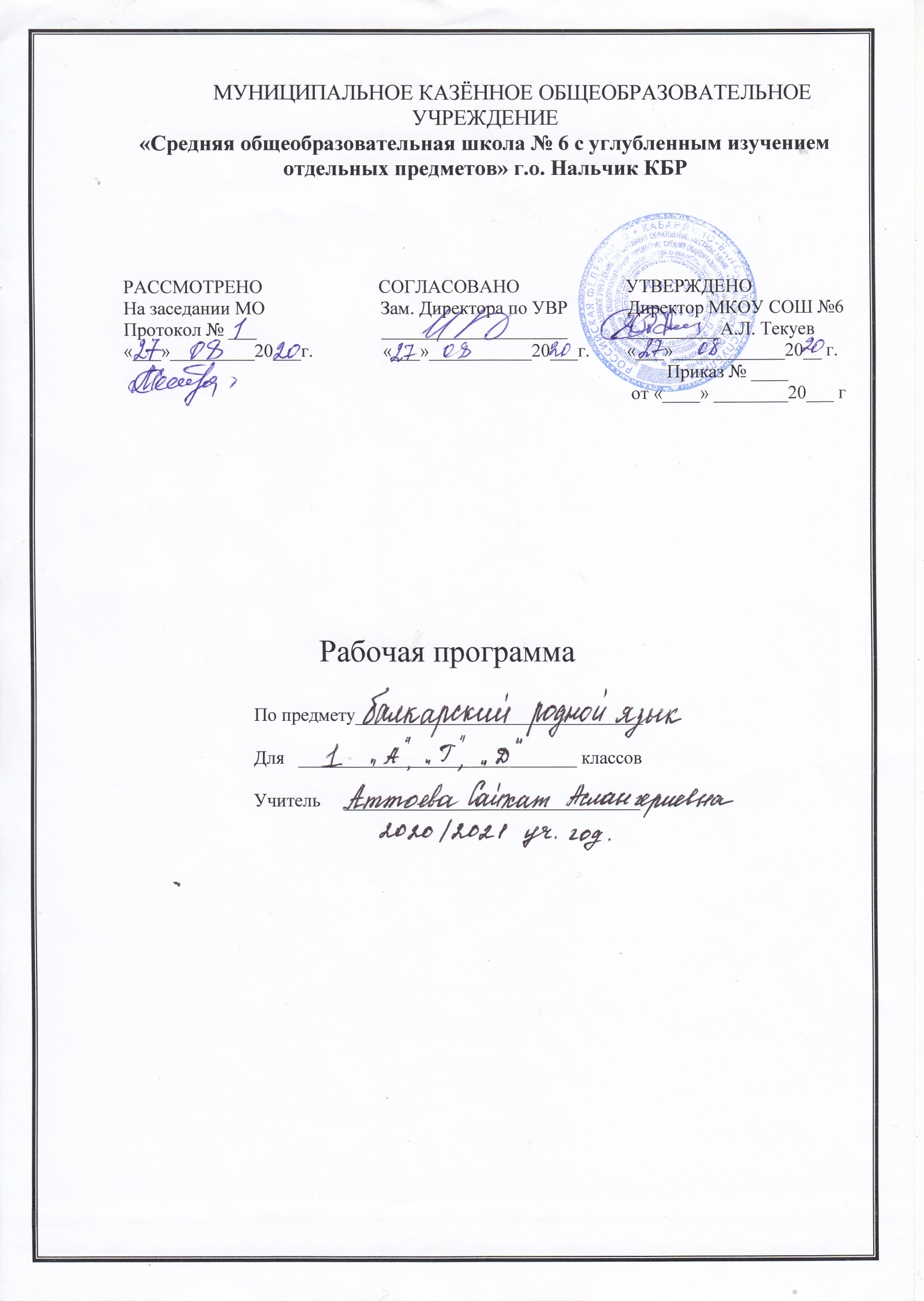 ПОЯСНИТЕЛЬНАЯ ЗАПИСКАРабочая программа по балкарскому языку для 1  класса разработана на основе регионального компонента государственного стандарта начального общего образования с учетом возрастных особенностей младших школьников, составлена в соответствии с основными положениями Федерального государственного образовательного стандарта начального общего образования (утвержден приказом Минобрнауки России от 31.12.2015г. № 1576 «О внесении изменений в федеральный государственный образовательный стандарт начального общего образования», утвержденный приказом Министерства образования и науки Российской Федерации от 6 октября 2009 г. №373» Письмом Министерства образования и науки РФ «О рабочих программах учебных предметов» от 28.10.2015г. № 08 – 1786), требованиями Примерной основной образовательной программы по учебным предметам (Балкарский язык), ООП НОО по ФГОС НОО МКОУ «СОШ №6». Учебник Биттирова Т.Ш., Будаев А. Харфлыкъ 1 класс.- Нальчик: Эльбрус, 2015 г.Прописи Соттаева Л.Б. Харфлыкъ 1 класс. - Нальчик: Эльбрус, 2015 г.ХАРАКТЕРИСТИКА УЧЕБНОГО ПРЕДМЕТА «БАЛКАРСКИЙ (РОДНОЙ ) ЯЗЫК»ЦЕЛИ И ЗАДАЧИ КУРСАСогласно пояснительной записке из Примерной программы по учебному курсу «Балкарский  родной язык» для образовательных организаций, реализующих программы начального общего образования, содержание программы ориентировано на «сопровождение и поддержку курса балкарский языка- предметные, включающие формирование представлений о балкарском  как родном языке балкарского народа, являющемся основой его культурного и нравственного самоопределения, о национальном  своеобразии балкарского языка и его месте среди других языков, уважения к балкарскому языку и балкарской культуре, а также культуре любого другого народа; воспитание ответственного отношения к родному языку и желания сохранять преумножать его богатство; освоение разнообразных видов деятельности для получения нового знания в рамках учебного предмета; формирования мотивированного интереса к учебному предмету; представление об особенностях балкарского речевого этикета; формирование основ анализа языковых единиц; формирование культуры речи; обогащение словарного запаса и навыков грамматического построения речи;- метапредметные, включающие освоение обучающимися межпредметных понятий и универсальных учебных действий (регулятивных, познавательных, коммуникативных), совершенствование коммуникативных умений; формирование умений работать с текстом; способность их использования в учебной, познавательной и социальной практике, самостоятельность планирования, осуществления и коррекции учебной деятельности и организации учебного сотрудничества с педагогами и сверстниками, построение индивидуальной образовательной траектории;- личностные, включающие формирование основ российской гражданственности, патриотизма, уважения к своему народу, чувства ответственности перед Родиной; формирование мотивации учащихся к обучению и целенаправленной познавательной деятельности; осознанное становление социальных и межличностных отношений, основанных на общепринятой и лично усвоенной системе нравственных ценностей; формирование современного экологического мышления; понимание и принятие ценностей семейной жизни; формирование потребностей к речевому самосовершенствованию и самостоятельному приобретению знаний.Курс балкарского зыка опирается на содержание основного курса балкарского языка. Основное отличие дополнительного курса заключается в его практико-ориентированном подходе, результатом которого являются:- развитие языковой интуиции и формирование на её основе осознанной способности использовать язык в конкретных речевых ситуациях для достижения определённых результатов;- знание истории балкарского языка;- повышенное внимание к исследовательской работе (наблюдение, анализ, обобщение), творческим и проектным заданиям.МЕСТО ПРЕДМЕТА  В УЧЕБНОМ ПЛАНЕ  Место предмета «Балкарский родной язык» в учебном плане определяется дополнительным характером курса. На его изучение в начальной школе отводится 99 часов в 1 классе.СОДЕРЖАНИЕ УЧЕБНОГО ПРЕДМЕТА Содержательные разделы (блоки) программы не повторяют основной курс русского языка, а дополняют его и при этом ориентированы на практическое применение полученных знаний. Представленная рабочая  программа опирается на содержание разделов ПЛАНИРУЕМЫЕ РЕЗУЛЬТАТЫ ОСВОЕНИЯ ПРЕДМЕТАРабочая программа по предмету ориентирована на достижение предметных результатов, включающих:1) сформированность представлений о русском как родном языке русского народа, являющемся основой его культурного и нравственного самоопределения;2) сформированность ответственного отношения к русскому родному языку и желания сохранять и преумножать его богатство;3) сформированность представления об истории возникновения русской письменности и книжной культуры;4) понимание слов, обозначающих предметы русского быта;5) понимание русских пословиц и поговорок, крылатых слов и выражений; умение использовать их в повседневной речи;6) представление о русских именах в малых жанрах фольклора (в пословицах, поговорках, загадках, прибаутках);7) представление об особенностях русского речевого этикета;8) понимание правил ведения диалога и применение этих правил в речевой практике;9) представление о целях и видах вопросов;10) умение создавать устные и письменные высказывания в разговорном стиле;11) знание основных орфоэпических норм русского языка литературного языка (ударение).12) представление  о звукозаписи как изобразительно-выразительном средстве;13) знание основных грамматических норм русского литературного зыка (сочетаемость слов);14) обогащение словарного запаса и навыков грамматического построения речи;15) потребность в использовании словарей: толковых, орфографических и орфоэпических.Рабочая программа ориентирована на достижение метапредметных результатов, включающих следующие умения:1) принимать, сохранять и выполнять учебные задачи;2) запоминать правила;3) планировать действия, контролировать процесс выполнения;4) понимать возникшую проблему и эффективно её решать;5)оценивать свои действия, корректировать работу по ходу её выполнения;6) выбирать средства и способы для успешного выполнения задания;7) осознанно читать тексты разных типов и извлекать из них информацию;8) создавать устное и письменное высказывание с учётом поставленной задачи;9) слушать одноклассников и учителя и вступать с ними в диалог;10) принимать участие в обсуждении поставленной задачи, способов её решения, решении возникших проблем;11) высказывать и аргументировать своё мнение; уважать мнение собеседника;Рабочая программа ориентирована на достижение личностных результатов, включающих:1) сформированность основ российской гражданской идентичности: патриотизма, уважения к Отечеству, знание истории, языка, культуры своего народа; осознание чувства ответственности и долга перед Родиной;2) сформированность ответственного и уважительного отношения к учёбе и труду;3) толерантное осознание и поведение в поликультурном мире, готовность и способность вести диалог с другими людьми;4) сформированность основных нравственных норм, осознанного и ответственного отношения к собственным поступкам;5) сформированность основ экологической культуры;6) сформированность эстетического сознания через освоение художественного наследия, а также в процессе творческой деятельности;7) Достижению предметных, метапредметных и личностных результатов способствуют основные виды деятельности учителя и учащихся:- определение нравственных ценностей русского языка, нашедших выражение в языковой картине мира в сопоставлении с языками других народов (на примере произведений устного народного творчества);- подготовка устных высказываний с использований с использованием материалов и упражнений учебника);- работа со словарями разных типов;- работа в творческих группах;- сопоставление произведений разных видов искусства;- выполнение письменных заданий;- выполнение творческих и проектных заданий.Предлагаемая рабочая программа даёт пространство для творческой деятельности учителя, выстраивающего урок с учётом способностей класса и конкретного ученика. Она содействует формированию духовно развитой личности учащегося, развитию интеллектуальных и творческих способностей, воспитанию интереса к исследовательской и проектной деятельности, повышению уровня мотивации к обучению.Содержание учебного предметаКАЛЕНДАРНО-ТЕМАТИЧЕСКОЕ ПЛАНИРОВАНИЕХАРФЛЫКЪ           1  КЛАСС№ п/пНаименование разделов учебной программы и характеристика основных содержательных линийОбщее количество часов на освоение раздела, в том числе на письменные работыПеречень письменных работ, экскурсий,направлений проектной деятельности обучающихсяФормы организации учебных занятийОсновные виды учебной деятельности1Добукварный период обучения грамоте.14 ч.Урок изучения нового учебного материала нового Урок развития умений и навыков.Групповая работа, индивидуальная работа, взаимопроверка, самопроверка.2Букварный период обучения грамоте.41 ч.Урок изучения нового учебного материала нового Урок развития умений и навыков.Групповая работа, индивидуальная работа, взаимопроверка, самопроверка.3Послебукварный период обучения грамоте.44 ч.Урок изучения нового учебного материала нового Урок развития умений и навыков.Групповая работа, индивидуальная работа, взаимопроверка, самопроверка.Итого 99№№урока                     ТЕМА УРОКАКОЛ-ВОЧАСОВТЕОРЕТИЧЕСКАЯДАТАФАКТИЧЕСКАЯДАТА1Танышыу..12Тауушла бла харфла.13Сёз.14Низам.15.Кёгетле.Сёзде бёлюм.Айтым.16Тахта кёгетле17Юй хайыуанла.Ачыкъ эм къысыкъ тауушла.18Юй къанатлыла.Тауушланы тинтиу.19Агъач жаныуарла эм  къанатлыла.Басым.110Окъулгъанны къайтарыу.Алфавит.111А,а-харф, таууш.Санау112У,у-харф ,таууш113Байламлы тиллерин ёсдюрюу.114Ш,ш-харф,таууш.115Н,н-харф,таууш.116Мамырлыкъны байрамы.117Л,л-харф.таууш.118Т,т-харф,таууш.119Ы,ы- харф.таууш.120М,м-харф.таууш121Кюз артында агъачда.122Р,р-харф,таууш123О.о-харф,таууш.124Д,д-харф,таууш.125-26Х,х-харф,таууш227И,и-харф,таууш.128-29Й,й-харф,таууш.230-31КЪ,къ-харф .таууш232-33Окъулгъанны къайтарыу дерс.234-35Къысха(у)-харф, таууш.236-37Э,эхарф,таууш238Е,е-харф,таууш139П,п-харф,таууш.140К,к-харф,таууш.141Б,б-харф,таууш.142Ч,ч-харф ,таууш143-44Ю,ю-харф,таууш245 С,С_харф ,таууш       146З,з-харф,таууш,147-48Ж,ж-харф,таууш.249Г,г-харф,таууш.150-51Гъ,гъ-харф,таууш.252-53Ё,ё-харф,таууш.254_55НГ.нг-харф,таууш.256-57Я.я-харф,таууш.258-59Ф,ф-харф,таууш.260-61Ц,ц-харф,таууш.262-63Щ.щ-харф,таууш.264-65В,в-харф,таууш,266Жумушакъ белги (ь)167Къаты белги (ъ)168Харфлыкъны байрамы169Санаула.170Ана тилим-малкъар тилим.Созайланы А.Айтым.171Ата журт.Айтым.172Бизни республика.Айтым.173Зумакъулланы Т."Тау адет"Тауушла бла харфла.174Кесинги тап жюрют.Тауушла бла харфла.175Къулийланы Къ."Салам алейкум".Ачыкъ тауушла.176Уялдыкъ.Сёзлюк жаздырма.177"Аланла".Сёзледе къысха у-ну жазылыуу.178Семенланы И."Минги тау".179Халкъ байрамла.Э(Е)  И Ё Ю-харфланы белгилеген ачыкъ тауушла.180Буруннгу оюнла.Назик эм базыкъ тауушла.181 Къулийланы.Къ."Киштик балачыкъ"Къысыкъ тауушла.                                                                       182"Не кючлюдю?"183"Мамурашчыкъ".Тунакы эм зынгырдауукъ къысыкъ тауушла.84"Кёгюрчюн бла гумулжук"Бёлюм.185Тюлкю бла бёрю.Сёзлени кёчюрюу.186-87Жаш терекле.Сёзлени кёчюрюу.288Атасы бла жашы.Сёзлени кёчюрюу.189Къулийланы Къ."Ма санга къойчу!"190Окъулгъанны къвйтарыу.91Токъумаланы Ж."Тюлкю бла къаплан"Басымлы бёлюм.192Ёлмезланы М."Эки улакъ"Жаздырма.193Шахмырзаланы С."Дугъум"Басымлы бёлюм.194Тал  терекчик  бла  Сангыраукъулакъ.Уллу харфдан башланып жазылгъан сёзле.1195Маммеланы И."Агъач къакъгъыч къагъады"Энчи атла.196Скребницкий Г."Кукук"Энчи атла.197Токумаланы Ж."Чычхан бла къаплан".198Жаздырма199Биттирланы Т."Кертме къууут".1